    Colegio República Argentina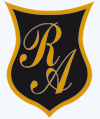 O’Carrol  # 850-   Fono 72- 2230332                    Rancagua                                                   GUÍA DE CIENCIASTERCEROS AÑOSA continuación, encontrarás las imágenes de la página 84. Pon atención a lo que debes realizar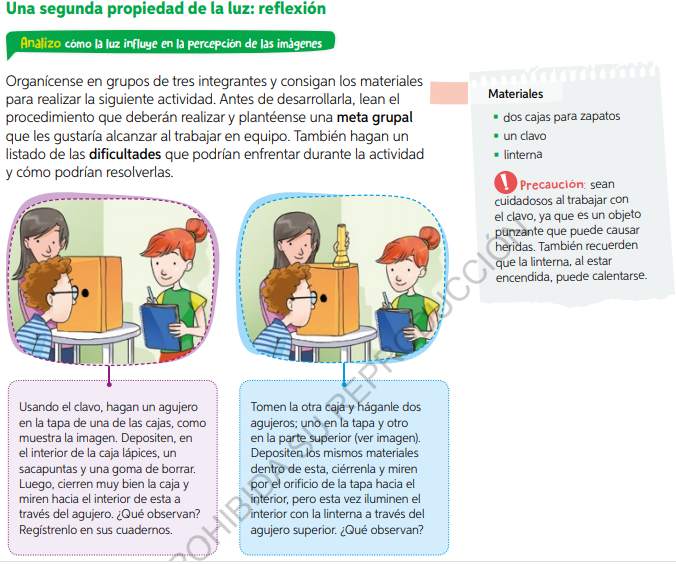 Ahora copia y responde las preguntas de la misma página en tu cuaderno.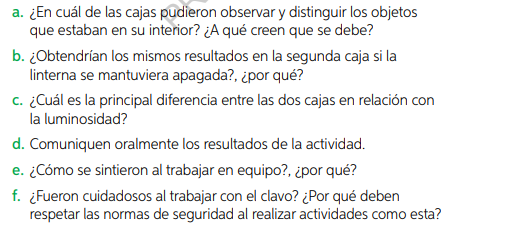 Ahora iremos a la página 85.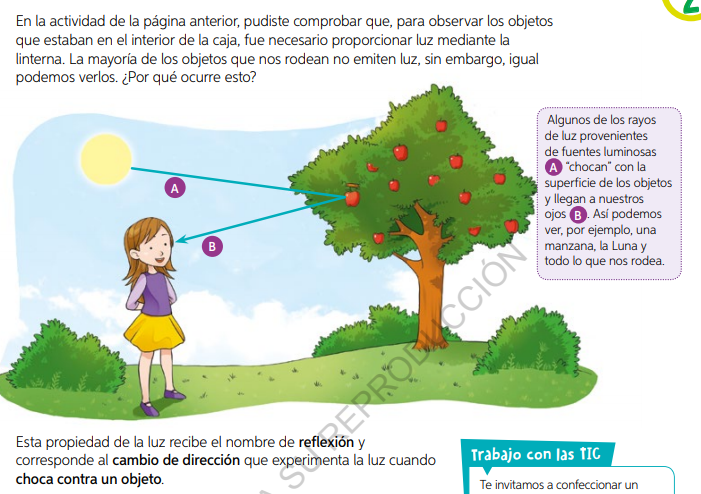 Ahora debes buscar la misma página 85.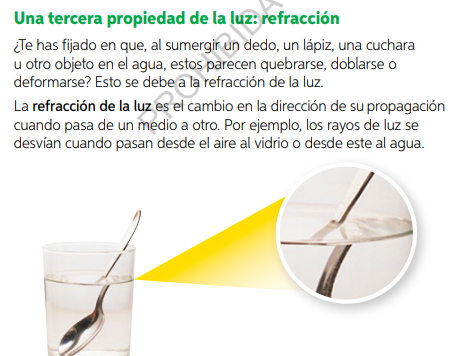 Ahora copia y responde en tu cuaderno:¿A qué se refiere el término reflexión de la luz?¿A qué se refiere el término refracción de la luz?Nombre:Curso:                                                                                  Fecha : OA: Investigar experimentalmente y explicar algunas características de la luz; por ejemplo: reflexión y refracción.